History medium term plan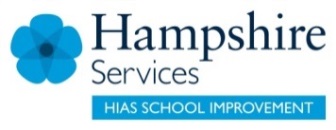 History medium term planHistory medium term planYear group: Y1Year group: Y1Term: SummerTopic/unit: Mary Anning - significant individual/events beyond living memory Topic/unit: Mary Anning - significant individual/events beyond living memory Topic/unit: Mary Anning - significant individual/events beyond living memory Children will make progress with:Children will make progress with:Evidence for knowledge/ understanding developed:Substantive knowledge: (What children will know and remember)When Mary lived.Know the main events in her life.Understand why Mary was not celebrated as widely as now during her lifetime.Understand that ideas about there being dinosaurs and other creatures existing before people were only just beginning to be developed.Substantive knowledge: (What children will know and remember)When Mary lived.Know the main events in her life.Understand why Mary was not celebrated as widely as now during her lifetime.Understand that ideas about there being dinosaurs and other creatures existing before people were only just beginning to be developed.Talks about a very long time ago etc. Can retell the story verbally or by acting out episodes from her life. Talks about Mary not being rich / females were not expected to do that sort of thing at that time.Mentions some names used for curiosities: dragons, crocodiles etc.Disciplinary knowledge: (Using HIAS AREs) Y1 ARE Change and continuityCan describe how some aspects of life differ from the past using simple historical vocabulary.Y1 ARE Cause and consequence Can give simple explanations why a person from the past acted as they did and talk about the consequences of those actions.Disciplinary knowledge: (Using HIAS AREs) Y1 ARE Change and continuityCan describe how some aspects of life differ from the past using simple historical vocabulary.Y1 ARE Cause and consequence Can give simple explanations why a person from the past acted as they did and talk about the consequences of those actions.Suggests suitable changes to the home corner to make it into Mary’s home/shop.Talks about women not being allowed to do as many things as they can today e.g Mary could not go to the Geographical Society.Recognises Mary is now celebrated more than in the past and may offer reasons.Talks about Mary having to earn money by finding and selling fossils to support herself and her family, especially after the death of her father.Key question to drive the enquiry and promote children’s progress:Why is Mary Anning famous and why were her achievements not celebrated more in her lifetime?Key question to drive the enquiry and promote children’s progress:Why is Mary Anning famous and why were her achievements not celebrated more in her lifetime?Key question to drive the enquiry and promote children’s progress:Why is Mary Anning famous and why were her achievements not celebrated more in her lifetime?Knowledge specific vocabulary:Knowledge specific vocabulary:Promoting SMSC:Spiritual development:Moral development:Considers fairness of Mary’s treatment by some collectors.Social development:Group working/collaborationCultural development:Develop awareness of the different attitudes in the past, e.g. to women.AnatomyCoproliteCrocodileCuriosityDinosaur DragonFossilGeological Society GeologyIchthyosaur Lyme RegisMarineNatural History Museum Palaeontologist PlesiosaurPterodactylReptileRoyal SocietyScienceSkeletonPromoting SMSC:Spiritual development:Moral development:Considers fairness of Mary’s treatment by some collectors.Social development:Group working/collaborationCultural development:Develop awareness of the different attitudes in the past, e.g. to women.AnatomyCoproliteCrocodileCuriosityDinosaur DragonFossilGeological Society GeologyIchthyosaur Lyme RegisMarineNatural History Museum Palaeontologist PlesiosaurPterodactylReptileRoyal SocietyScienceSkeletonCross-curricular links:Science – looking at the world to find out how it came to be the way it is.English – tongue twistersResources/visits: Loan box from the History Curriculum CentreVisit to Lyme Regis/ Natural History MuseumResources/visits: Loan box from the History Curriculum CentreVisit to Lyme Regis/ Natural History MuseumResources/visits: Loan box from the History Curriculum CentreVisit to Lyme Regis/ Natural History Museum